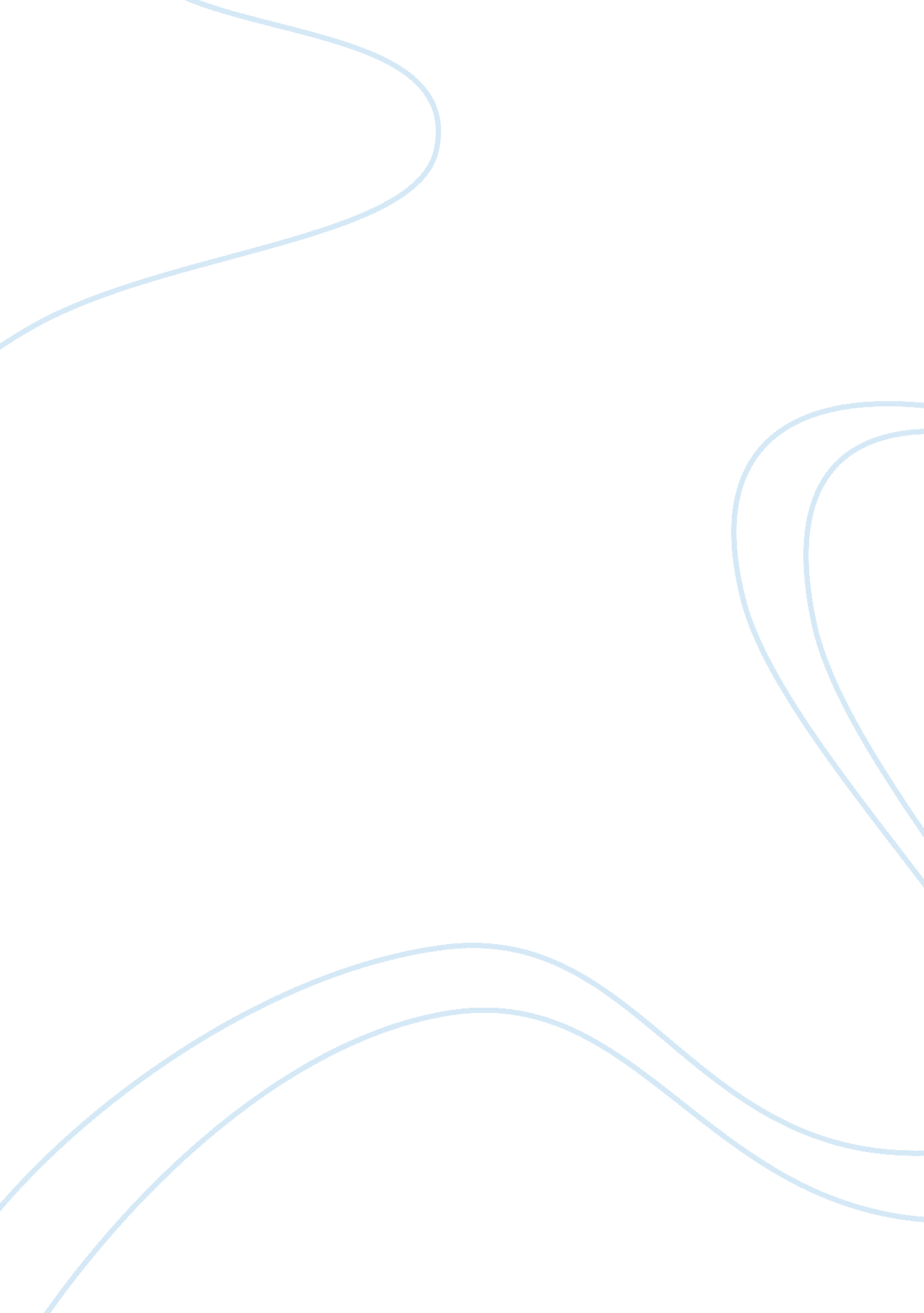 God exists or god doesn't exist or we should believe in god or we shouldn't belie...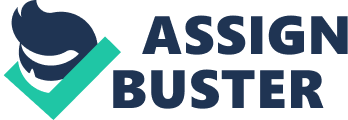 An Essay Discussing the Existence of God and How His Presence Defines the Universe The existence of God has been the of debates for many generations. Scientists, philosophers, religious people, scholars and many others have presented opposing arguments on the matter. Although there are many sectors that present compelling arguments, against the existence of God, I believe that God does exist and He continues to existing for eternity. 
The existence of God provides the most compelling explanation for the existence of the universe, the order of creation and the presence of creatures, both living and non-living, on the planet. If we take a look at the universe, we see order and not chaos. The planets, the stars and the suns move in certain direction that their gravitational systems do not collide with each other. In our own solar system, planets revolve around the sun in an orderly and predictable manner which makes us wonder, who created all these things to move in such controlled and orderly manner? If there is no God out there who created the universe and all the creatures that exist on it, then, who created all these things? 
The universe is so vast and almost impossible to comprehend and it revolves along logical paths that are exact and well defined. Many scientists and scholars suggest that the universe was created through some kind of random engineering design but if we take a close look at the solar system (Peacock, 1999), the planetary system and all of creation, there is nothing random in these things and everything has to be in their right places to achieve balance and harmony. If it was not God who created all the heavenly bodies and set the rules as to how they should move around and produce elements that sustain life, then, who created all these things? If the universe has been created by an accident of nature as some people would like to believe, such accident would have been of phenomenal magnitude that it created order in the universe. Besides, if we go with the idea that the universe and us who live in it, are created by accident of nature, then we are not as special as we are supposed to be. If we do not believe in God, then we do not consider ourselves as made in the image and likeness of God. By believing that we are created by accident is like denying our own divine beginning. On the other hand, by accepting the existence of God, we also accept our divine nature. 
In arguing against the existence of God, many scientists suggest that at the beginning of time, the chaotic first elements ordered themselves to form a complex system that we now call the universe (Singh, 2004). This argument is rather weak since the fact still remains that without any intervention from someone who is all-knowing and powerful force, these chaotic elements may not have come together and establish certain systems. Nature may have the power to organize itself but the question now is that who gave nature the power to establish a certain order of things if not God Himself? We have to understand that things happen for a reason and when things happen for a reason, there must be somebody out there who is orchestrating all these things to happen the way they do. 
A perfect creation could not have been a product of a freak accident of nature and only a being with absolute powers can create something huge and perfect as the universe and the creatures living in it. Given the magnitude of creation, there can be no other explanation for its existence than the presence of a God. 
References: 
Peacock, John (1999). Cosmological Physics. Cambridge University Press. 
Singh, Simon (2004). Big Bang: The Origins of the Universe. New York: Fourth Estate 